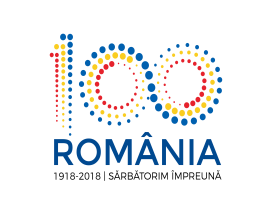 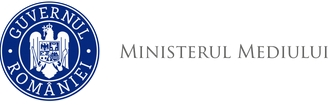 Agenţia Naţională pentru Protecţia MediuluiDecizie nr. 22 / 29.06.2018	Urmare a cererii adresate de către SC TORO IMPEX SRL, cu sediul în localitatea Lemnia, nr. 357, judeţul Covasna, înregistrată la Agenţia pentru Protecţia Mediului Covasna cu nr. 3178/31.05.2018, în baza OUG nr. 1/2017, art. 14 privind înființarea Ministerului Mediului prin reorganizarea Ministerului Mediului, Apelor şi Pădurilor, a Hotărârii Guvernului nr. 1000/2012 privind reorganizarea şi funcţionarea Agenţiei Naţionale pentru Protecţia Mediului şi a instituţiilor publice aflate în subordinea acesteia (*actualizată*), a Hotărârii Guvernului nr. 19 din 12 ianuarie 2017
privind organizarea şi funcţionarea Ministerului Mediului şi pentru modificarea unor acte normative, a Ordonanţei de Urgenţă a Guvernului nr. 195/2005 privind protecţia mediului, aprobată cu modificări şi completări prin Legea nr. 265/2006, cu modificările şi completările ulterioare şi a Ordinului MMDD nr.1798/2007 pentru aprobarea Procedurii de emitere a autorizaţiei de mediu, cu modificările şi completările ulterioare, a consultărilor din ședința CAT din data de 18.06.2018, Agenţia pentru Protecţia Mediului Covasna:D E C I D E:Emiterea autorizaţiei de mediu revizuite pentru:Motivele care au stat la baza deciziei sunt următoarele:Parcurgerea procedurii s-a realizat în conformitate cu prevederile OM nr. 1798 din 19 noiembrie 2007 pentru aprobarea Procedurii de emitere a autorizaţiei de mediu, cu modificările şi completările ulterioare;Documentele care au stat la baza emiterii prezentei decizii vor putea fi consultate la sediul APM Covasna, Sf.Gheorghe, str. Grigore Bălan, nr. 10, de luni până vineri, între orele 9:00 – 14:00.Menţiuni despre procedura de contestare administrativă şi contencios administrativ:Prezenta decizie poate fi contestată cu respectarea prevederilor Legii contenciosului administrativ nr. 554/2004, cu modificările ulterioare.Director Executiv,Ing. Neagu GheorgheŞef Serviciu Avize, Acorduri, Autorizaţii							        Ing. Siminiceanu Gabriel Nicolae 						                   Agenţia pentru Protecţia Mediului CovasnaNr.crt.BeneficiarActivitate/Obiectiv/Cod CAENAdresăActivitate/ObiectivData afişăriideciziei1SC TORO IMPEX SRLCAEN rev. 2: 1011, 3811, 3821, 3822Lemnia, nr. 35729.06.2018